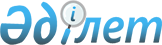 О границах избирательных участков №№ 674, 677, 678, 685, 686, 687, 688, 689 по проведению выборов депутата в маслихат Зыряновского района вместо выбывшего, назначенных на 27 марта 2011 года
					
			Утративший силу
			
			
		
					Решение акима Зыряновского района Восточно-Казахстанской области от 25 января 2011 года N 4. Зарегистрировано управлением юстиции Зыряновского района Департамента юстиции Восточно-Казахстанской области 21 февраля 2011 года за N 5-12-117. Прекращено действие по истечении срока, на который решение было принято (письмо акима Зыряновского района от 21 июня 2011 года № 02-06/658)

      Сноска. Прекращено действие по истечении срока, на который решение было принято (письмо акима Зыряновского района от 21.06.2011  № 02-06/658).

      В соответствии с пунктом 1, подпунктами 1), 2) пункта 2 статьи 23 Конституционного Закона Республики Казахстан «О выборах в Республике Казахстан» для проведения выборов депутата в маслихат Зыряновского района вместо выбывшего, назначенных на 27 марта 2011 года, РЕШИЛ:



      1. Образовать по избирательному округу № 13 избирательные участки в границах:Избирательный участок № 674      Центр: село Восточное, улица Центральная, 36-2, фельдшерско-акушерский пункт села Восточное.

      В границах: села Восточное, села Алтын-Сай.Избирательный участок № 677      Центр: село Маяк, улица Школьная, 3, Маякская средняя школа.

      В границах: села Маяк.Избирательный участок № 678      Центр: село Ленинск, контора товарищества с ограниченной ответственностью «Агро-Алтай».

      В границах: села Бедаревка, села Ленинск.Избирательный участок № 685      Центр: село Малеевск, улица Бухтарминская, 100, Леснопристанская средняя школа села Малеевск.

      В границах: села Малеевск: улица Бухтарминская, улица Тимофеева, улица Горная, улица Совхозная, улица Ново-Совхозная, переулок Калининский, улица Береговая, улица Сплавная, переулок Школьный, переулок Октябрьский, переулок Гаражный, переулок Лесхозный, переулок Больничный, улица Малеевская-1-49, поселение Ново-Калиновск.Избирательный участок № 686      Центр: село Малеевск, улица Степная, контора товарищество с ограниченной ответственностью «Муса».

      В границах: села Малеевск: улица Степная, улица Зеленая, улица Интернациональная, улица Западная, улица Фурманова, улица Заводская, улица Малевская - с № 50 до конца, улица Набережная, улица Проходная, улица Озерная, улица Строителей.Избирательный участок № 687      Центр: село Путинцево, улица Матросова, 3, Путинцевская средняя школа.

      В границах: села Путинцево.Избирательный участок № 688      Центр: село Богатырево, фельдшерско-акушерский пункт села Богатырево.

      В границах: села Богатырево.Избирательный участок № 689      Центр: село Быково, Быковская неполная средняя школа.

      В границах: села Быково.



      2. Решение вводится в действие по истечении десяти календарных дней после дня официального опубликования.

 

       Аким Зыряновского района                  Е. Салимов

       Согласовано:      Председатель Зыряновской районной

      территориальной избирательной

      комиссии                                  А. Жунусов

 

      25 января 2011 года.
					© 2012. РГП на ПХВ «Институт законодательства и правовой информации Республики Казахстан» Министерства юстиции Республики Казахстан
				